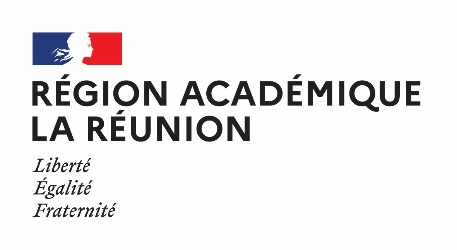      - SAISINE -Question 1 : Vous êtes Un OF ? Un employeur ? Un alternant ou son représentant légal ? Question 1bis : Vous êtes Un OF : SIRET + identité du contact et mailSi employeur : SIRET + Identité du contact et mailSi alternant ou son représentant légal : identité et coordonnées mailQuestion 2 si Organisme de Formation (OF) : Votre requête concerne L’organisation pédagogique au sein d’une structure employant un de vos apprentis ?  Les compétences du maître d’apprentissage d’un de vos apprentis ?Le rythme de l’alternance ?Une demande d’informations quant à la mise en œuvre pédagogique au sein de votre établissement ? La santé/La sécurité d’un de vos apprentis ?Question 2 si employeur : Votre requête concerne Le rythme de l’alternance/La durée passée au centre de formation par un de vos apprentis ?Les méthodes/ outils ou encore les compétences des formateurs de l'OF d’un de vos apprentis ? Une demande d’informations quant à la mise en œuvre pédagogique au sein de votre établissement ? Un litige avec votre apprenti ?Question 2 si alternant : Votre requête concerne Le rythme de l’alternance ?Les méthodes/ outils ou encore les compétences des formateurs de l'OF ? L’organisation pédagogique chez votre employeur ?Les compétences de votre maître d’apprentissage ?Une demande d’informations quant à la mise en œuvre pédagogique chez votre employeur ou à l'OF ? Un litige avec votre employeur ?Question 3 : Le diplôme ou titre poursuivi relèveDu ministère de l’éducation nationale ? Du ministère du travail ? Du ministère de l’agriculture ? De la direction régionale de la jeunesse, des sports et de la cohésion sociale ?Question 4 : Si vous le connaissez, renseigner le code RNCP du diplômeQuestion 5 : Décrivez le problème rencontré : ……………………………………………………………………………………………………………………………………………………………………………………………………………………………………………………………………………………………………………………………………………………………………………………………………………………………………………………………………………………………………………………………………………………………………………………………………………………………………………………………………………………………………………………………………………………………………………………………………………………………………………………………………………………………………………………………………………………………………………………………………………………………………………………………………………………………………………………………………………………………………………………………………………………………………………………………………………………………………………………………………………………………………………………………………………………………………………………………………………………………………………………………………………………………………………………………………………………………………………………………………………………………………………………………………………………………………………………………………………………………………………………………………………………………………………………………………………………………………………………………………………………………………………………………………………………………………………………………………………………………………………………………………………………………………………………………………………………………………………………………………………………………………………………………………………………………………………………………………………………………………………………………………………………………………………………………………………………………………………………………………………………………………………………………………………………………………………………………………………………………………………………………………………………………………………………………………………………………………………………………………………………………………………………………………………………………………………………………………………………………………………………………………………………………………………………………………………………………………………………………………………………………………………………………………………………………………………………………………………………………………………………………………………………………………………………………………………………………………………………………………………………………………………………………………………………………………………………………………………………………………………………………………………………………………………………………………………………………………………………………………………………………………………………………………………………………………………………………………………………………………………………………………………………………………………………………………………………………………………………………………………………………………………………………………………………………………………………………………………………………………………………………………………………………………………………………………………………………………………………………………………………………………………………………………………………………………………………………………………………………………………………………………………………………………………………………………………………………………………………………………………………………………………………………………………………………………………………………………………………………………………………………………………………………………………………………………………………………………………………………………………………………………………………………………………………………………………………………………………………………………………………………………………………………………………………………………………………………………………………………………………………………………………………………………………………………………………………………………………………………………………………………………………………………………………………………………………………………………………………………………………………………………………………………………………………………………………………………………………………………………………………………………………………………………………………………………………………………………………………………………………………………………………………………………………………………………………………………………………………………………………………………………………………………………………………………………………………………………………………………………………………………………………………………………………………………………………………………………………………………………………………………………………..........................................................................................................................................................................................................................................................................................................................................................................................................................................................................................................................................................................................................................................................................................................................................................................................................................................